ТОГТООЛ ПОСТАНОВЛЕНИЕ № 16от « 23 » октября   2018 г.«Об утверждении Порядкаформирования, утверждения и ведения планов закупок товаров, работ, услуг для обеспечения муниципальных  нужд муниципального образования сельское поселение « Аргада»В соответствие с Федеральным законом от 05.04.2013 № 44-ФЗ «О контрактной системе в сфере закупок товаров, работ, услуг для обеспечения государственных и муниципальных нужд» администрация муниципального  образования сельское поселение «Аргада»                                             постановляет:    1.Утвердить  Порядок формирования, утверждения и ведения планов закупок товаров, работ, услуг для обеспечения муниципальных  нужд муниципального образования сельское поселение «Аргада» согласно приложению  к настоящему постановлению. 2. Настоящее постановление вступает в силу со дня подписания.Глава МОсельское поселение « Аргада»                                                                           Б.Б. ДондуповПриложение к постановлению Администрации муниципального образования сельское поселение «Аргада»от 23 октября 2018 г. N 16ПОРЯДОК формирования, утверждения и ведения планов закупок товаров, работ, услуг для обеспечения муниципальных  нужд муниципального  образования сельское поселение  «Аргада» Настоящий документ устанавливает порядок формирования, утверждения и ведения планов закупок товаров, работ, услуг для обеспечения муниципальных  нужд муниципального  образования сельское поселение «Аргада» (далее – Порядок, планы закупок, соответственно) в соответствии с частью 5 статьи 17 Федерального закона от 05.04.2013 № 44-ФЗ «О контрактной системе в сфере закупок товаров, работ, услуг для обеспечения государственных и муниципальных нужд» (далее – Федеральный закон).Понятия, используемые в настоящем Порядке, соответствуют положениям Федерального закона.3. Планы закупок утверждаются в течение 10 рабочих дней муниципальными заказчиками, действующими от имени муниципального образования сельское поселение «Аргада» (далее - муниципальные заказчики), после доведения до соответствующего муниципального заказчика объема прав в денежном выражении на принятие и (или) исполнение обязательств в соответствии с бюджетным законодательством Российской Федерации;4. Планы закупок формируются с учетом Федерального закона, в соответствии с требованиями к форме планов закупок, утвержденными постановлением Правительства Российской Федерации 5. Планы закупок формируются  муниципальными заказчиками на очередной финансовый год с учетом следующих положений муниципальные заказчики в сроки, установленные главными распорядителями средств бюджета муниципального образования сельского поселения «Аргада» (далее - главные распорядители), но не позднее сроков, установленных пунктом 6 настоящего Порядка:формируют планы закупок исходя из целей осуществления закупок, определенных с учетом положений статьи 13 Федерального закона, и представляют их главным распорядителям в установленные ими сроки для формирования на их основании в соответствии с бюджетным законодательством Российской Федерации обоснований бюджетных ассигнований на осуществление закупок;корректируют при необходимости по согласованию с главными распорядителями планы закупок в процессе составления проектов бюджетных смет и представления главными распорядителями при составлении проекта решения сессии о бюджете обоснований бюджетных ассигнований на осуществление закупок в соответствии с бюджетным законодательством Российской Федерации;при необходимости уточняют сформированные планы закупок, после их уточнения и доведения до муниципального заказчика объема прав в денежном выражении на принятие и (или) исполнение обязательств в соответствии с бюджетным законодательством Российской Федерации утверждают в сроки, установленные пунктом 3 настоящего Порядка, сформированные планы закупок и уведомляют об этом главного распорядителя;формируют планы закупок в сроки, установленные главными распорядителями, не позднее сроков, установленных пунктом 6 настоящего Порядка, после принятия решений (согласования проектов решений) о подготовке и реализации бюджетных инвестиций  в объекты капитального строительства  муниципальной собственности или приобретении объектов недвижимого имущества в муниципальную собственность;уточняют при необходимости планы закупок, после их уточнения и доведения на соответствующий лицевой счет по переданным полномочиям объема прав в денежном выражении на принятие и (или) исполнение обязательств в соответствии с бюджетным законодательством Российской Федерации утверждают в сроки, установленные пунктом 3 настоящего Порядка, планы закупок.6. Планы закупок формируются на срок, соответсвующий сроку действия решения совета депутатов о бюджете МО сельское поселение «Аргада», путем изменения параметров планового периода утвержденного плана закупок и добавления к ним параметров второго года планового периода.7. В планы закупок муниципальных заказчиков в соответствии с бюджетным законодательством Российской Федерации, включается информация о закупках, осуществление которых планируется по истечении планового периода. В этом случае информация вносится в планы закупок на весь срок планируемых закупок.8. Лица, указанные в пункте 3 настоящего Порядка, ведут планы закупок в соответствии с положениями Федерального закона и настоящего Порядка. Основаниями для внесения изменений в утвержденные планы закупок в случае необходимости являются:а) приведение планов закупок в соответствие с утвержденными изменениями целей осуществления закупок, определенных с учетом положений статьи 13 Федерального закона и установленных в соответствии со статьей 19 Федерального закона требований к закупаемым товарам, работам, услугам (в том числе предельной цены товаров, работ, услуг) и нормативных затрат на обеспечение функций муниципальных органов и подведомственных им казенных учреждений;б) приведение планов закупок в соответствие с решениями совета депутатов о внесении изменений в решение совета депутатов о бюджете МО сельское поселение   «Аргада»  на текущий финансовый год (текущий финансовый год и плановый период);в) реализация федеральных законов, решений, поручений, указаний Президента Российской Федерации, решений, поручений Правительства Российской Федерации, законов Республики Бурятия, решений, поручений, указаний Главы Республики Бурятия, решений, поручений Правительства Республики Бурятия, муниципальных нормативно-правовых актов, которые приняты после утверждения планов закупок и не приводят к изменению объема бюджетных ассигнований, утвержденных законом о бюджете;г) реализация решения, принятого заказчиком или юридическим лицом по итогам обязательного общественного обсуждения закупок;д) использование в соответствии с законодательством Российской Федерации, законодательством Республики Бурятия, муниципальными нормативно-правовыми актами  экономии, полученной при осуществлении закупок;е) выдача предписания органами контроля, определенными статьей 99 Федерального закона, в том числе об аннулировании процедуры определения поставщиков (подрядчиков, исполнителей);ж) изменение сроков размещения извещения об осуществлении закупок или приглашения принять участие в определении поставщика (подрядчика, исполнителя) либо заключения контракта с единственным поставщиком (подрядчиком, исполнителем);з) изменение сроков (периодичности) осуществления планируемых закупок;и) изменение объема финансового обеспечения;к) отмена закупки, предусмотренной планом закупок, заказчиком, уполномоченным органом;л) возникновение обстоятельств, предвидеть которые на дату утверждения плана закупок было невозможно.9. В план закупок включается информация о закупках, извещение об осуществлении которых планируется разместить либо приглашение принять участие в определении поставщика (подрядчика, исполнителя) которых планируется направить в установленных Федеральным законом случаях в очередном финансовом году и (или) плановом периоде, а также информация о закупках у единственного поставщика (подрядчика, исполнителя), контракты с которым планируются к заключению в очередном финансовом году и (или) плановом периоде.БУРЯАД РЕСПУБЛИКЫН ХУРУМХААНАЙ АЙМАГАЙ АРГАТА ТОСХОНОЙ МУНИЦИПАЛЬНА БАЙГУУЛАМЖЫН ЗАХИРГААН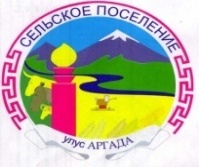 АДМИНИСТРАЦИЯ МУНИЦИПАЛЬНОГО ОБРАЗОВАНИЯ СЕЛЬСКОЕ ПОСЕЛЕНИЕ «АРГАДА»КУРУМКАНСКОГО РАЙОНА РЕСПУБЛИКИ БУРЯТИЯ671634, Республика Бурятия, с. Аргада, ул. Хышиктуева, 8,тел.(8-30149) 93-620, факс.  93-620, e-mail:admargada@mail.ru